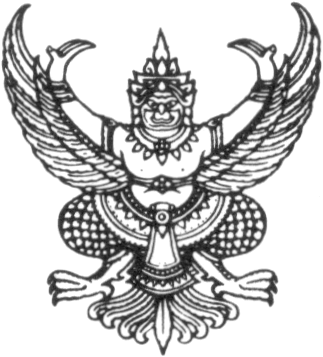                                          บันทึกข้อความส่วนราชการ    คณะวิศวกรรมศาสตร์  มหาวิทยาลัยธรรมศาสตร์    โทร.                                                  ที่   อว 67.30/                                                                วันที่            กุมภาพันธ์  2567    เรื่อง  รายงานขอความเห็นชอบในการจัดทำร่างขอบเขตของงานจ้างออกแบบหรือควบคุมงานก่อสร้าง  เรียน  คณบดี/รองคณบดีฝ่ายการคลังและงบประมาณ , เลขานุการคณะฯ , หัวหน้างานพัสดุ)	ตามบันทึกข้อความที่ อว 67.30/….…. ลงวันที่ ................................ คณะวิศวกรรมศาสตร์ ได้แต่งตั้งให้ข้าพเจ้า       ผู้มีรายนามท้ายนี้ เป็นคณะกรรมการหรือผู้จัดทำร่างขอบเขตของงานจ้างออกแบบหรือควบคุมงานก่อสร้างรวมทั้งกำหนดหลักเกณฑ์การพิจารณาคัดเลือกข้อเสนอสำหรับงานจ้างออกแบบโครงการก่อสร้างในงานจ้าง ................................................... งบประมาณค่าก่อสร้าง ........................... บาท (.............................................................................) ตามระเบียบฯ ข้อ 139 และอัตราค่าจ้างผู้ให้บริการจ้างออกแบบตามกฎกระทรวง พ.ศ. 2562 โดยใช้งบประมาณ      ในงานจ้างออกแบบหรือควบคุมงานก่อสร้างจาก (   ) งบคลัง (   ) งบรายได้คณะฯ (   ) งบกองทุนค่าธรรมเนียมฯ ประจำปีงบประมาณ 25 ........ นั้น	ในการนี้ คณะกรรมการหรือผู้จัดทำร่างขอบเขตของงานได้ดำเนินการจัดทำร่างฯ เป็นที่เรียบร้อยแล้ว พร้อมทั้งได้กำหนดหลักเกณฑ์การพิจารณาโดยใช้เกณฑ์ (   ) ราคา (   ) ประสิทธิภาพต่อราคา ในการพิจารณาคัดเลือกข้อเสนอและได้กำหนดราคากลางของงานจ้างออกแบบฯ ไว้เป็นเงิน ................... บาท (..............................................................) ซึ่งเท่ากับร้อยละ .......... แต่ไม่เกินร้อยละ ............ (    ) ประเภทงานไม่ซับซ้อน  (    ) ประเภทงานซับซ้อน ของวงเงินงบประมาณค่าก่อสร้างตามที่กฎกระทรวงกำหนด เพื่อใช้เป็นฐานราคากลางในงานจ้างออกแบบหรือควบคุมงานก่อสร้าง ต่อไป 	ทั้งนี้ โดยได้แนบเอกสารที่เกี่ยวข้องเพื่อใช้เป็นข้อกำหนดในงานจ้างออกแบบฯ ดังนี้  	1. ร่างขอบเขตของงานจ้างออกแบบฯ 				จำนวน ...... แผ่น 	2. ราคากลาง (แบบ บก.03) ตารางแสดงวงเงินงบประมาณ		จำนวน ...... แผ่น	3. แบบรูปรายการของโครงการจ้างออกแบบฯ			จำนวน ...... แผ่น	จึงเรียนมาเพื่อโปรดพิจารณาอนุมัติด้วย จะขอบคุณยิ่ง   		(ลงชื่อ) ....................................................... ประธานกรรมการ        					                          (                                 )   						(ลงชื่อ) ....................................................... กรรมการ/ผู้จัดทำร่างฯ        					                          (                                 )                      	(ลงชื่อ) ...................................................... กรรมการและเลขานุการฯ        					                          (                                 )แบบ บก.0๓ตารางแสดงวงเงินงบประมาณที่ได้รับจัดสรรและราคากลางในงานจ้างออกแบบเรียน (   ) คณบดี (   ) รองคณบดีฝ่ายการคลังฯ (ผ่านเลขานุการคณะฯ)        เพื่อโปรดพิจารณา หากเห็นชอบด้วยได้โปรดอนุมัติให้ใช้ร่างขอบเขตของงานจ้างออกแบบฯ หลักเกณฑ์การพิจารณาคัดเลือกข้อเสนอ และราคากลางในงานจ้างออกแบบฯ ในอัตราตามที่กฎกระทรวงกำหนดอัตราค่าจ้างผู้ให้บริการงานจ้างออกแบบฯ พ.ศ. 2562 ตามที่คณะกรรมการหรือผู้จัดทำร่างฯ นำเสนอ             ลงชื่อ ............................................ หัวหน้างานพัสดุ                    ( นายอัฐตพงษ์  เทียนขวัญ )                                                        ............. / .................... / ...............เรียน (   ) คณบดี (   ) รองคณบดีฝ่ายการคลังฯ              เพื่อโปรดพิจารณา หากเห็นชอบด้วยได้โปรดอนุมัติ       ลงชื่อ ........................................ เลขานุการคณะฯ             (นางสาวกรุณา บุญจารุพัฒน์)         ............. / .................... / ...............คำสั่ง (   ) คณบดี (   ) รองคณบดีฝ่ายการคลังฯ      (    ) เรียน คณบดี เพื่อโปรดพิจารณา หากเห็นชอบด้วยได้โปรดอนุมัติ            (วงเงินงบประมาณค่าก่อสร้างเกิน 200,000 บาท)         (    ) อนุมัติ  (วงเงินงบประมาณค่าก่อสร้างไม่เกิน 200,000 บาท)         (    ) ไม่อนุมัติ เนื่องจาก ...............................................          ลงชื่อ .................................................................                                                                     (รองศาสตราจารย์ ดร.วรณี  มังคละศิริ)                    ............. / .................... / ...............คำสั่ง คณบดี         (    ) อนุมัติ และดำเนินการตามเสนอ         (    ) ไม่อนุมัติ เนื่องจาก ............................  ลงชื่อ ..........................................................                   (ศาสตราจารย์ ดร.สัญญา  มิตรเอม)                                                                        ............. / .................... / ...............  1.  ชื่อโครงการ..............................................................................................................................................   2.  หน่วยงานเจ้าของโครงการ…………………………………………………………………………………………………………  ๓.  วงเงินงบประมาณที่ได้รับจัดสรร .......................................................... บาท  ๔.  วันที่กำหนดราคากลาง (ราคาอ้างอิง) ณ วันที่ .....................................................................................          เป็นเงิน .................................................................................................. บาท  ๕.  ค่าตอบแทนบุคลากร.............................................-.................................. บาท       ๕.๑  ระดับหัวหน้าโครงการ ................-.....................  คน              ๕.๒  ระดับผู้ดำเนินงาน .......................-....................  คน       ,       ๕.๓  ระดับผู้ช่วย ...................................-..................   คน         ๖.  ค่าวัสดุอุปกรณ์ .......................................-................................................ บาท  ๗.  ค่าใช้จ่ายอื่นๆ (ถ้ามี) ............................................................................... บาท         ๘. รายชื่อผู้รับผิดชอบกำหนดราคากลาง       ๘.๑  .........................................................................................................................................................       ๘.๒  .........................................................................................................................................................       ๘.๓  .........................................................................................................................................................       ๘.๔  .........................................................................................................................................................       ๘.๕  .........................................................................................................................................................  ๙.  ที่มาของราคากลาง ................................................................................................................................